Pročitaj još jednom pažljivo tekst ,,Marsovac koji zna da kuva nesporazum“(Čitanka, strana 186)Riješi književni kviz u Čitanci na strani 189.Neka te misli odvedu u čudesni svijet mašte u kome je susret sa Marsovcem moguć. Opiši (ukratko) ili ilustruj vaš susret. 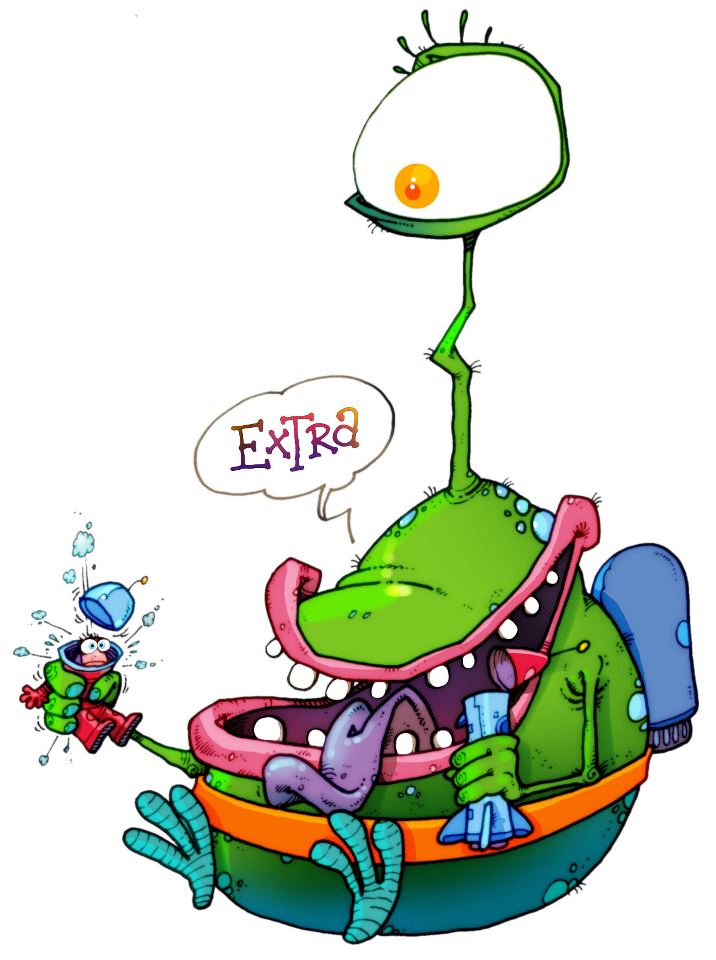 